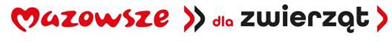 Mokobody, dn. …………………………….	Wójt Gminy MokobodyWNIOSEK O SFINANSOWANIE ZABIEGU WETERYNARYJNEGO1.Imię i nazwisko właściciela/opiekuna zwierzęcia: ......................................................................................2.Adres  zamieszkania: ....................................................................................................................................3. Telefon: ......................................................................................Zwracam się o sfinansowanie zabiegu sterylizacji / kastracji* zwierzęcia i jego oznakowanie*: 4.Dane dotyczące	psa / kota*:Płeć: (samiec / samica*).......................................................................................Wiek:  (miesiące)……..............................................................................................Waga ok (kg) ……………………………………………………………………Rasa: (mieszaniec-wpisać „mix”)..........................................................................Maść: (podać kolor sierści)...................................................................................Data ostatniego szczepienia (psa) przeciwko wściekliźnie……………………………………………………..Znaki szczególne: (np. numer chipa, tatuaż ew. załączyć fotografię)………………………………………W przypadku samic: Czy samica przeszła pierwszą ruję (tak/nie) ……………………*właściwe podkreślić                                                        …………………......................................................................(czytelny podpis właściciela zwierzęcia – pełne imię i nazwisko)Klauzula informacyjna: W związku z realizacją wymogów Rozporządzenia Parlamentu Europejskiego i Rady (UE) 2016/679 z dnia 27 kwietnia 2016 r. w sprawie ochrony osób fizycznych w związku z przetwarzaniem danych osobowych i w sprawie swobodnego przepływu takich danych oraz uchylenia dyrektywy 95/46/WE (ogólne rozporządzenie o ochronie danych "RODO"), informujemy o zasadach przetwarzania Pani/Pana danych osobowych oraz o przysługujących Państwu prawach z tym związanych:Administratorami Państwa danych osobowych jest Wójt Gminy Mokobody, ul. Plac Chreptowicza 25, 08-124 Mokobody.Inspektor ochrony danych w Urzędzie Gminy Mokobody jest dostępny pod adresem 
e-mail: inspektor.rodo@naticom.plOdbiorcą Państwa danych osobowych będą pracownicy Urzędu Gminy Mokobody, a także inne podmioty oraz organy władzy publicznej - w zakresie i w celach, które wynikają  z przepisów powszechnie obowiązującego prawa.Państwa dane osobowe będą przechowywane przez okres wymagany przepisami prawa.  Posiadają Państwo prawo dostępu do treści swoich danych osobowych, prawo ich sprostowania, usunięcia, ograniczenia przetwarzania oraz prawo wniesienia sprzeciwu oraz do cofnięcia zgody w dowolnym momencie bez wpływu na zgodność z prawem przetwarzania, którego dokonano na podstawie zgody przed jej cofnięciem.Mają Państwo prawo wniesienia skargi do Prezesa Urzędu Ochrony Danych Osobowych, gdy uznają Państwo, iż przetwarzanie danych osobowych Państwa dotyczących narusza przepisy dotyczące ochrony danych osobowych.Podanie przez Państwa danych osobowych jest dobrowolne, ale niezbędne do umożliwienia ubiegania się o pomoc ze środków publicznych.           Państwa dane nie będą przetwarzane w sposób zautomatyzowany i nie będą profilowane.                                                            …………………......................................................................(czytelny podpis właściciela zwierzęcia – pełne imię i nazwisko)